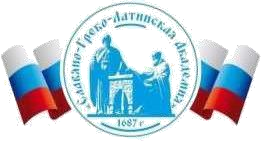 Автономная Некоммерческая Организация Высшего Образования«Славяно-Греко-Латинская Академия»Аннотация к рабочей программе дисциплины Б1.В.07 Стратегическое управление персоналом и организация командной работыБ1.В.07 Стратегическое управление персоналом и организация командной работыСОГЛАСОВАНОРешением Ученого Советаот «29» августа 2023 г. протокол № 6УТВЕРЖДАЮРектор АНО ВО «СГЛА»_______________ Храмешин С.Н.Направление подготовки38.04.02 МенеджментНаправленность (профиль)Стратегический менеджмент и маркетингКафедрамеждународных отношений и социально-экономических наукФорма обученияГод начала обученияОчная2023Реализуется в семестре2 семестр  курс 1Наименование дисциплиныБ1.В.07Стратегическое управление персоналом и организация командной работыКраткое содержание Основы стратегического управления персоналом. Подходы к стратегическому управлению персоналом. Кадровая политика организации. Технология подбора и найма персонала. Формулирование и реализация стратегий развития персонала. Основы командообразования и управления командами в современной организации. Оценка результатов деятельности персонала организации. Анализ основных элементов учебного процесса в высшей школе. Педагогические технологии в современном образовании. Активные методы обучения.Результаты освоения дисциплины   Способностью выявлять проблемы и находить способы их решения при анализе конкретных производственных ситуаций в области кадрового менеджмента с возможностью повышения рациональности и эффективности использования кадров. способен проектировать образовательный процесс, обоснованно выбирать и эффективно использовать образовательные технологии, разрабатывать образовательные программы в рамках учебного плана.  Способен к организации учебно-познавательной деятельности, определять и решать педагогические задачи, использовать современные методы и методики обучения персонала.  Анализирует положения нормативно-правовых актов в сфере образования и правильно их применять при обучении персонала, решении практических задач профессиональной деятельности с учетом норм профессиональной этики. Применяет основные модели командо-образования влияющие на эффективность командной работы, методы планирования командной работы; вырабатывает стратегию сотрудничества и на ее основе организует отбор членов команды для достижения поставленной цели; планирует и корректирует работу команды с учетом интересов, особенностей поведения и мнений ее членов; Трудоемкость, з.е. 3 Формы отчетности Зачёт Реферат Перечень основной и дополнительной литературы, необходимой для освоения дисциплины   Перечень основной и дополнительной литературы, необходимой для освоения дисциплины   Основная литература 1. Елкин, С. Е. Управление персоналом организации. Теория управления человеческим развитием: учебное пособие/С. Е. Елкин. - Управление персоналом организации. Теория управления человеческим развитием. - Электрон. дан. (1 файл). - Саратов: Профобразование, 2021. - 242 с. - электронный. - Книга находится в премиум-версии ЭБС IPR BOOKS. - ISBN 978-5-4488-0951-4, экземпляров неограничено Управление персоналом Электронный ресурс: учебное пособие / Я.Г. Соскин / А.Н. Артемьев / В.Д. Мостова / В.В. Лукашевич / П.Э. Шлендер; ред. П.Э. Шлендер. - Управление персоналом,2020. – М.: ЮНИТИ-ДАНА, 2020. - 319 c. - Книга находится в базовой версии ЭБС IPRbooks. - ISBN 5-238-00909-7, экземпляров неограничено Фейзуллаев, Ф. С Управление персоналом Электронный ресурс / Фейзуллаев Ф. С.: учебно-методическое пособие к практическим занятиям. - Махачкала: ДагГАУ имени М.М.Джамбулатова, 2020. - 93 с., экземпляров неограничено Дополнительная литература 1.Кузьминов, А. В. Управление персоналом организации: методическое пособие / А. В. Кузьминов. - Управление персоналом организации,2024-12-06. - Электрон. дан. (1 файл). - Симферополь: Университет экономики и управления, 2019. - 135 с. - электронный. - Книга находится в премиум-версии ЭБС IPR BOOKS. - ISBN 2227-8397, экземпляров неограничено 2. Конталев, В. А. Управление персоналом: Основы теории организационной культуры Электронный ресурс: Учебное пособие / В. А. Конталев. – М.: Московская государственная академия водного транспорта, 2019. - 254 с. - Книга находится в премиум-версии ЭБС IPR BOOKS. - ISBN 2227-8397, экземпляров неограничено 3.Управление человеческими ресурсами Электронный ресурс / Соловова Н. В., Гагаринская Г. П., Калмыкова О. Ю., Васяйчева В. А., Новоселова О. В.: учебное пособие. - Самара: СамГУ, 2019. - 138 с. экземпляров неограничено